,  l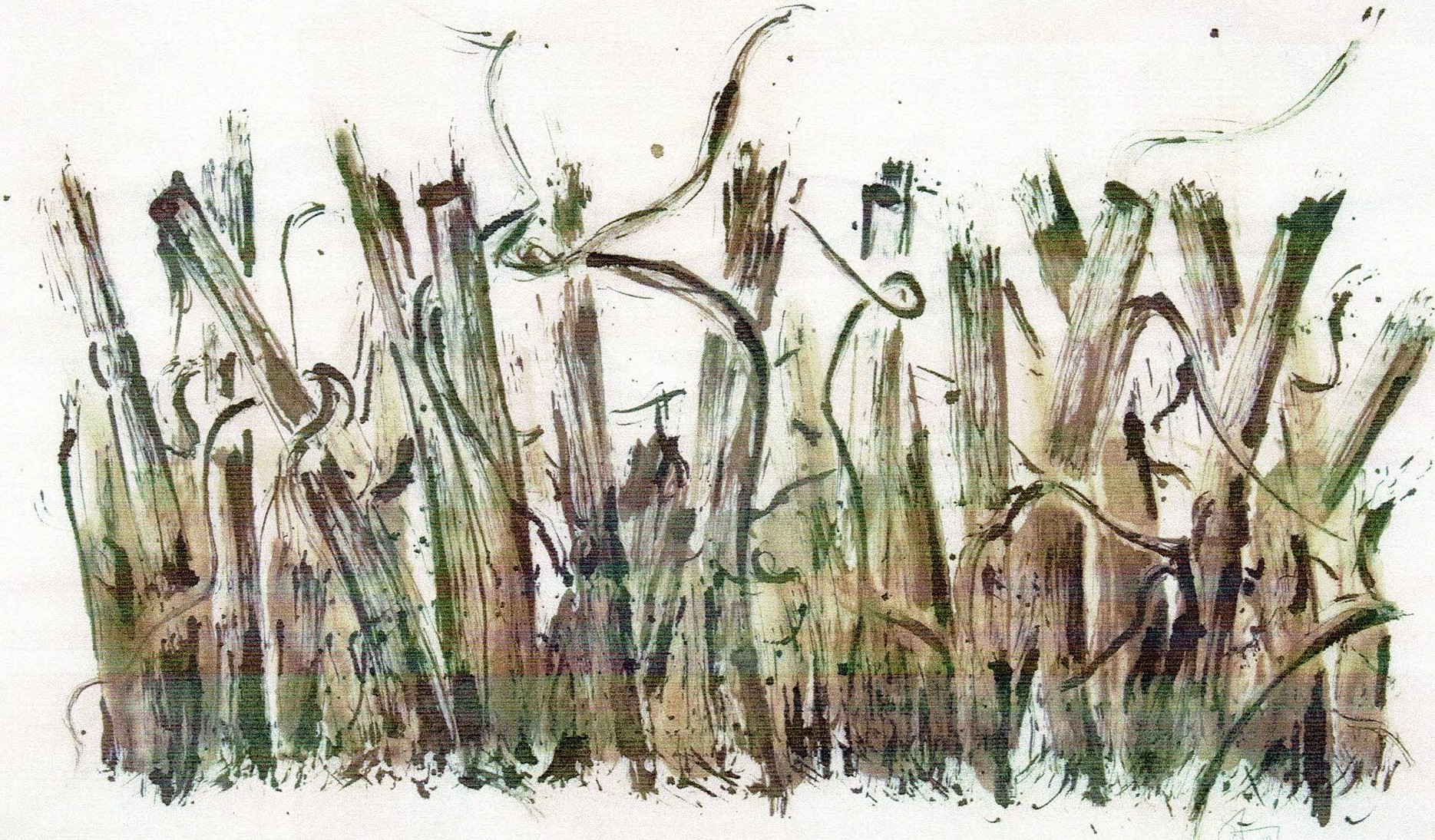 